                                   __________________________________________________________________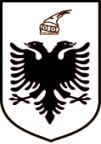 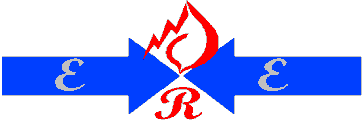 VENDIM  Nr. 149  Datë  29.12.2014MBI FILLIMIN E PROÇEDURAVE PËR SHQYRTIMIN E KËRKESËS SË SHOQËRISE “UJSJELLËS KANALIZIME TIRANË” SH.A. PËR TRANSFERIMIN E LIÇENSËS SË PRODHIMIT TË ENERGJISE ELEKTRIKE NGA SHOQERIA “UJSJELLËS KANALIZIME TIRANË” SH.A. TEK SHOQERIA “Hec  Lanabregas” sh.a.Në mbështetje te nenit 9 dhe 20, pika 1 të Ligjit nr. 9072, datë 22.05.2003 “Për Sektorin e Energjisë Elektrike”, të ndryshuar,  nenit 17, të Rregullores për Procedurat e Liçensimit, Modifikimit, Transferimit të plotë të pjesshëm dhe rinovimit të Liçensave, Bordi i Komisionerëve të ERE në mbledhjen e datës 29.12.2014, pasi shqyrtoi  kërkesësn e Ujsjellës Kanalizime Tiranë sh.a.,  liçensuar në aktivitetin e  Prodhimit të Energjise Elektrike me Vendimin 134 datë 06.12.2011 të Bordit të Komisionerve të ERE-s si edhe relacionin e përgatitur nga Drejtoria e Liçensimit dhe Monitorimit të Tregut dhe Drejtorisë Juridike dhe Mbrojtjes së Konsumatorit,Konstatoi se  :Ujsjellës Kanalizime Tiranë sh.a. në cilësinë e shoqërisë që kërkon të trasferojë liçencën, ka plotësuar pjesërisht dokumentacionin e nevojshëm për të kryer këtë procedurë referuar Rregullores  për Proçedurat e Liçensimit, Modifikimit, Transferimit te Plote/te Pjesshem dhe Rinovimit te Licensave.“Hec  Lanabregas” sh.a, që kërkon të marrë  liçensën Ujsjellës Kanalizime Tiranë  sh.a. e  ka paraqitur dokumentacionin e  në bazë të nenit 9 të “Rregullores  për Proçedurat e Liçensimit, Modifikimit, Transferimit te Plote/te Pjesshem dhe Rinovimit te Licensave”.Për gjithë sa më sipër cituar Bordi i Komisionerëve të ERE-s,  Vendosi:Të fillojë procedurat për transferimin e licensës së prodhimit të energjisë elektrike të shoqërisë “Ujsjellës Kanalizime Tiranë“ Sh.a,  shoqërisë “Hec  Lanabregas” sh.a.Drejtoria Juridike dhe e Mbrojtjes se Konsumatorit  ngarkohet për njoftimin e shoqërive “Ujsjellës Kanalizime Tiranë“ Sh.a, dhe “Hec  Lanabregas” sh.a per Vendimin e Bordit të Komisionereve te ERE. Ky vendim hyn në fuqi menjëherë.Ky vendim botohet në Fletoren Zyrtare.							KRYETARI I ERE-sPETRIT AHMETI